To: Заказчик From: SUNWARD INTELLIGENT EQUIPMENT Co.,LTD.Tel: 0086-731-83572660  Fax: 0086-731-83572661   Моб: +86 15111 330 850 (Китай)             +7 981 787 08 77 (Россия)            +7 911 280 77 03 (Россия)  www.sunward.com.cn      www.tehnikavarendu.ru E-mail:  wangar@sunward.cc   eedelvejs@bk.ru    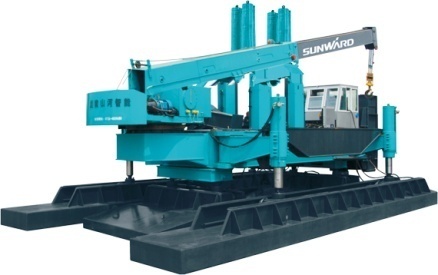            Общество с ограниченной ответственностью                                                                                                                  «Эдельвейс»                                                                                                                                               ООО «Эдельвейс»	   	___________________197022, Россия, г. Санкт-Петербург, ул. Чапыгина, д. 6, корпус П, офис 406. ОГРН 1127847603520    ИНН 7802806493 / КПП 781301001ОКАТО 40265562000 / ОКПО 27405044Банковские реквизиты:      р/сч. № 4070 2810 5220 2000 0967     в Филиале «Санкт-Петербургская дирекция ОАО «УРАЛСИБ», г. Санкт-Петербургк/сч. № 3010 1810 8000 0000 0706     БИК 044 030 706ООО «ЭДЕЛЬВЕЙС» ПРЕДЛАГАЕТПродажу (продажу в лизинг) СВУ SUNWARD ZYJ 320A (КОПЕР) 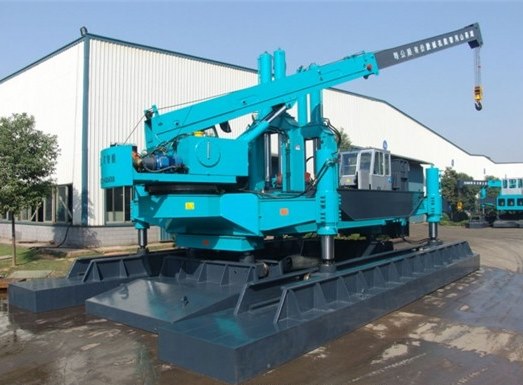 Профессиональное современное инновационное оборудование для решения широкого круга задач нулевого цикла строительных работ с минимальной себестоимостью вдавливания свай.Качество продукции подтверждается международными сертификатами ISO 9001 и ISO 14001, Сертификатом соответствия Госстандарта РФ.Сваевдавливающая машина является функционально-законченным устройством задавливания свай высокой степени готовности к работе на строительной площадке. Наиболее эффективной областью применения технологии является погружение железобетонных свай и шпунтов в условиях плотной застройки, в исторических центрах городов, вблизи ветхих и аварийных сооружений, в оползневых зонах и в других местах, где запрещено погружать сваи ударным методом и вибропогружением из-за недопустимости динамических, вибрационных и шумовых воздействий. Минимальный размер площадки, необходимой для работы сваевдавливающей машины – 10 x 10 м, а наименьшее расстояние от вдавливаемой сваи до существующего сооружения – 950 мм.Машина состоит из основной рамы, на которой монтируются установка перемещения машины, крановая и сваевдавливающая установки, и грузовой рамы для навешивания анкерных грузов.Сваевдавливающая машина обеспечивает непрерывный контроль усилия вдавливания, что важно для оценки несущей способности сваи в процессе погружения. Контроль усилия вдавливания позволяет оптимизировать расчетную нагрузку и количество свай в проекте и, обеспечивая заданную несущую способность, свести к минимуму затраты на возведение фундамента.Доставка во все регионы РФ! Гарантия! Лизинг! Шеф-монтаж!Цена новой машины SUNWARD ZYJ 320A (без анкерных грузов) составляет  230 500 USD с учетом НДС   (Оплата в рублях по курсу ЦБ РФ на день оплаты)       Технические характеристики Sunward ZYJ320AСтандартная комплектация： Три сменных набора щек для различных свай (квадратная или круглая) Электрический кабель 100 м. Заправщик масла 1шт. Набор инструментов.Комплект документов включает:Грузовая таможенная декларация (ГТД)Инструкция по эксплуатации на Русском языке.Сервисная книгаСертификатДоставка во все регионы РФ! Гарантия! Лизинг! Шеф-монтаж!Цена в городе Забайкальск 230 500 долларов США с НДС. Расчет в рублях по курсу ЦБ РФ на день оплаты. Срок поставки 60 дней. Стоимость доставки до Санкт-Петербурга от 2 000 000 - 2 200 000руб. Гарантия 12 месяцев! Условия оплаты: Оплата за товар производится путем перечисления денежных средств на расчетный счет Поставщика. Первый авансовый платеж производится после подписания Договора в размере 30% от стоимости товара. Оплата второго авансового платежа в размере 60% от стоимости товара производиться по готовности техники к прохождению таможенных процедур. Оплата последних 10% от суммы договора производится в течение 3 (трех) банковских дней с момента подписания сторонами Акта приема-передачи товара.Весь ассортимент предлагаемой спецтехники из Китая имеет сертификат ГОСТа и сертифицирована согласно международным стандартам, поставляется в любой регион России, имеет гарантию, сопровождается поставками запчастей и комплектующих на протяжении всего срока эксплуатации. Все продаваемые запчасти оригинального изготовления с заводов-производителей техники или с заводов-смежников, осуществляющих поставку комплектующих на основной конвейер. Высококвалифицированный персонал компании имеет большой опыт работы на Российском и Китайском рынках. Наши специалисты готовы проконсультировать вас по любому вопросу выбора спецтехники и её техническому обслуживанию. Мы гарантируем индивидуальный подход к каждому клиенту и заинтересованы в прочных, долговременных отношениях с нашими партнерами. С Уважением к Вам и Вашему бизнесу ООО “Эдельвейс”тел.:  +7 (981) 787 08 77                             +7 (911) 280 77 03                                  www.tehnikavarendu.ru                                                                                                                   e-mail: eedelvejs@bk.ru Основные параметрыОсновные параметрыНоминальная сила забивки сваи (KN)3200Номинальное рабочее масляное давление (Мпа)24.7Скорость забивки сваи (м/мин)высокая скорость6.7Малая скорость0.96Скорость забивки сваи (м)1.6Перемещение (м)Продольное направление3Поперечное направление0.6Изменение направления (°)10Подъем и спуск (м)1Длина свай (м)14Квадратная свая (мм)Минимум250Максимум500Максимальная круглая свая (мм)500Расстояние боковой сваи (м)1Расстояние угловой сваи (м)1.38Минимальная подъемная масса (10³кг)12Момент силы амплитуды (tfm)60Мощность (кВт)Забивка сваи60Грузоподъемность12Размеры (мм)Рабочая длина12000Рабочая ширина6550Высота транспортировки3015Общая масса без противовеса (10³кг)123